О присвоении почтового адреса квартире в жилом доме, расположенного в станице Старонижестеблиевской по улице Советской, 102На основании пункта 1.20 статьи 14 Федерального закона от 6 октября 2003 года № 131-ФЗ «Об общих принципах организации местного самоуправления в Российской Федерации», постановления главы муниципального образования Красноармейский район от 31 января 2006 года № 169 «О передаче полномочий при присвоении адресов земельным участкам, зданиям, строениям, сооружениям» в соответствии с решением Совета Старонижестеблиевского сельского поселения Красноармейского района 9 февраля 2010 года № 13 «О присвоении адресов земельным участкам, зданиям и сооружениям в Старонижестеблиевском сельском поселении Красноармейского района» на основании заявления Шутка Василия Михайловича, в целях упорядочения почтово-адресной нумерации   п о с т а н о в л я ю:1. Квартире, находящейся в собственности Шутка Василия Михайловича, в жилом доме общей площадью 160,8 кв.м., с кадастровым номером 23:13:0401106:34, расположенного по адресу: Краснодарский край, Красноармейский район, станица Старонижестеблиевская, улица Советская, 102:1) РФ, Краснодарский край, Красноармейский район, станица Старонижестеблиевская, улица Советская, 102, кв. 2.2. Главному специалисту по земельным отношениям администрации Старонижестеблиевского сельского поселения Красноармейского района Нимченко А.С. внести изменения в земельно - шнуровую и похозяйственную книги.3. Контроль за выполнением настоящего постановления возложить на заместителя главы Старонижестеблиевского сельского поселения Красноармейского района Е.Е. Черепанову.4. Постановление вступает в силу со дня его подписания.Глава Старонижестеблиевскогосельского поселенияКрасноармейского района                                                                          В.В. Новак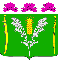 АДМИНИСТРАЦИЯСТАРОНИЖЕСТЕБЛИЕВСКОГО СЕЛЬСКОГО ПОСЕЛЕНИЯ КРАСНОАРМЕЙСКОГО РАЙОНАПОСТАНОВЛЕНИЕАДМИНИСТРАЦИЯСТАРОНИЖЕСТЕБЛИЕВСКОГО СЕЛЬСКОГО ПОСЕЛЕНИЯ КРАСНОАРМЕЙСКОГО РАЙОНАПОСТАНОВЛЕНИЕ«__11____»__09_____2020 г.№ ___109______станица Старонижестеблиевскаястаница Старонижестеблиевская